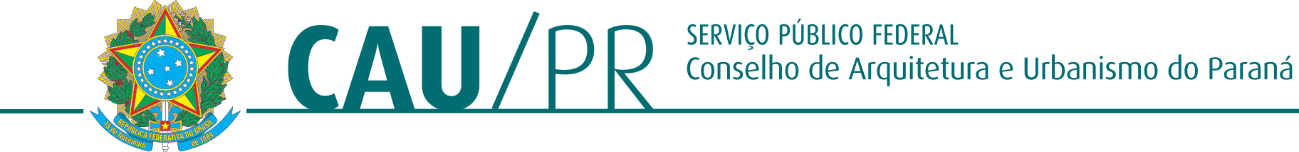 PORTARIA N° 287, de 25 de janeiro de 2021Nomeia para ocupar Cargo em ComissãoO Presidente do Conselho de Arquitetura e Urbanismo do Paraná - CAU/PR, no uso das atribuições que lhe conferem o inciso II do artigo 34 e inciso III do artigo 35 da Lei n° 12.378, de 31 de dezembro de 2010.RESOLVE:Art.	1º	NOMEAR	a	Sra	ELAINE	CRISTINA	NIEVIADONSKIPENTEADO, brasileira, casada, assistente de atendimento do CAU/PR nomeada pela Portaria nº 090, portadora do RG no 8.129. 910-2 SESP/PR, inscrita no CPF/MF sob o no 049.320.979-48, para exercer o cargo em comissão de SUPERVISORA PARLAMENTAR, pertencente ao grupo DAS-1, conforme Deliberação Plenária DPOPR nº 0102-08/2019.Parágrafo Único. Para a presente nomeação, o valor da remuneração será o grupo ocupacional SU I, do Anexo I, da Deliberação Plenária DPOPR nº 0102-08/2019.Art. 2º REVOGAR a Portaria nº 243, de 02 de janeiro de 2020.Art. 3º Esta portaria entra em vigor na data da sua publicação, produzindo efeitos a partir de 11 de janeiro de 2021.Arq. Milton Carlos Zanelatto GonçalvesPresidente do CAU/PR CAU A52736-0PORTARIA N° 284, DE 25 DE JANEIRO 2021.1/1